Expoziţia de tehnică navală şi de echipamente didactice pentru învăţământul de marină„SAILING TO THE FUTURE”Expoziție cu prezentare publică de echipamente navale, echipamente şi instrumente de navigaţie, echipamente didactice pentru învăţământul de marină, programe specializate, cărţi şi publicaţii de marină, ambarcaţiuni sportive şi de agrement, echipament specific domeniului marin, educaţie şi învăţământ mediu şi superior de marină, programe şi rezultate ale activităţii de cercetare-dezvoltare-inovare12 – 14 iunie 2024, str. Fulgerului Nr. 1, Constanţa, RomâniaADEZIUNE -  CONTRACTFirma/instituţia..........................................................Reprezentant …………..........................................Adresa.....................................................................................................................................................Telefon................................................Fax........................................Email.............................................Persoana de contact...........................................................................Telefon...............................................Condiţii de participarela Expoziţia de tehnică navală şi echipamente didactice pentru învăţământul de marină „SAILING TO THE FUTURE”La Expoziţia de tehnică navală şi echipamente didactice pentru învăţământul de marină „SAILING TO THE FUTURE”, organizată de Academia Navală Mircea cel Bătrân, în perioada 12 – 14 iunie 2024, la sediul său din str. Fulgerului Nr. 1, Constanţa, România, poate participa ca expozant orice societate comercială/instituţie română sau străină din domeniul naval şi maritim, interesată să-şi prezinte exponatele.Academia Navală “Mircea cel Bătrân” se obligă să asigure expozanţilor condiţiile asumate prin Adeziunea – Contract;Academia Navală “Mircea cel Bătrân” se obligă să informeze pe toţi participanţii asupra regulilor de protecţia muncii şi de prevenire a incendiilor. Expozanţii se obligă să respectă regulile de protecţia muncii şi de prevenire a incendiilor, legile de prevenire a accidentelor de lucru și cele referitoare la prejudiciile cauzate în incinta instituției, in conformitate cu prevederile Codului Civil român. Fumatul în standuri și pavilioane este strict interzis, fiind posibil numai în zonele exterioare special amenajate. Trebuie acordată atenție pentru a nu deteriora conexiunile de alimentare existente și alte componente de infrastructură tehnică. Trebuie respectate capacitatea portantă stipulată a podelelor din pavilioane, precum și înălțimea și lățimea porților. Academia Navală “Mircea cel Bătrân” se obligă să asigure accesul pentru amenajarea standurilor. Accesul în cadrul Academia Navală “Mircea cel Bătrân” se realizează numai pe la punctele de acces disponibile pentru eveniment. Conducerea unui vehicul în cadrul instituției este permisă în baza unui permis care trebuie amplasat în spatele parbrizului vehiculului respectiv astfel încât să fie vizibil în mod clar. Permisele de parcare și/sau intrare sunt valabile numai pentru vehiculul pentru care au fost eliberate. Codul rutier din România se aplică în tot spațiul interior al instituției și în parcările acesteia. În interiorul instituției se aplică o limită maximă de viteză de 20 km/h. Vehiculele pot intra în instituție numai pentru încărcare și descărcare. Conducătorul auto/deținătorul autoturismului are obligația să respecte normele P.S.I. specifice, fiind direct răpunzător de prejudiciile produse. Este interzis a lăsa în autovehicul animale, substanțe inflamabile sau alte substanțe periculoase.Expozanţii se obligă să anunţe organizatorul ANMB despre toate persoanele care fac parte din echipa lor;Participanții trebuie să respecte toate prevederile legale în ceea ce privește protecția mediului și regimul deșeurilor, inclusiv în ceea ce privește eliminarea deșeurilor generate în timpul derulării evenimentului și amenajării/dezafectării spațiilor utilizate în timpul acestuia.Academia Navală Mircea cel Bătrân aplică prevederile privind protecţia datelor personale în conformitate cu Regulamentul (UE) 2016-679 privind protecţia persoanelor fizice în ceea ce priveşte prelucrarea datelor cu caracter personal şi privind libera circulaţie a acestor date;Fotografiile realizate în timpul evenimentului vor fi folosite pe site-ul ANMB și în materialele promoționale pentru publicitatea evenimentului.Orice problemă se rezolvă pe cale amiabilă între cele două părţi.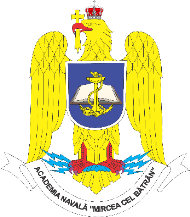 ACADEMIA NAVALĂ “MIRCEA CEL BĂTRÂN”Strada Fulgerului nr.1, 900218, Constanța, RomaniaTel: +40-241626200, fax: +40-241626200, e-mail: sailingtothefuture@anmb.roPREZENTARE FIRMA...........................................................................Prezentarea produselor expuse.............................................................................TAXE ŞI SERVICIITaxa de înscriere: nu se percepe taxă de înscriereNumăr limitat de standuriStandul interior este dotat cu masă, scaune, priză de alimentare cu c.a. 220 V.Standul exterior este amenajat pe platouri asfaltate, cu alei de acces de la intrarea în instituţia noastră.Se asigură:acces la grupuri sanitare;persoană de legătură;informaţii necesare pentru cazare în oraş; Informaţiile despre firmă şi produsele expuse vor fi  incluse în Broşura  expoziţiei, pusă la dispoziţia publicului interesatSuntem de acord cu Condiţiile de participare care fac parte din prezenta Adeziune – Contract  şi pe care  o semnămOrganizator:Rector,Cam.fl.dr.ing. Alecu TOMAExpozant:Director,